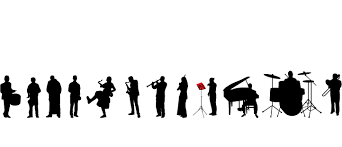 Den kulturelle trillebagen i Lier – våren 2017 – turnéplanJanuar			Nyttårskonsert med – Vibeke Feness Berger og Dag Øystein Feness BergerMandag 23. januar	kl. 1100		Tranby Seniorsenter			kl. 1300		GifstadTirsdag 24. januar	kl. 1100		Liertun			kl. 1215		NøstehagenFredag 27. januar 	kl. 1200		FosshagenFebruar		Georgi Deltchev – «Musikk for dansesko»Mandag 20. februar	kl. 1100		Tranby seniorsenter			Kl. 1230	Nøstehagen Tirsdag 21. februar	kl. 1100		Liertun			Onsdag 22. februar	kl. 1130		Fosshagen			Kl. 1300	GifstadMars			Kulturskoleturné i Trillebagen – med elever og lærere fra kulturskolen Mandag 20. mars	kl. 1130		Tranby Seniorsenter Tirsdag 21. mars	kl. 1100		Liertun			Kl. 1130	Gifstad			Kl. 1130	Fosshagen			Kl. 1130	NøstehagenApril		           «OssTo» - Fragmenter i livet, gitar og vokal med Lars og Helena Tjelle LeinebøMandag 10. april	kl. 1100		Tranby Seniorsenter 			Kl. 1300	GifstadTirsdag 18. april	kl. 1100		Liertun			Kl. 1215	NøstehagenOnsdag 19. april	kl. 1115		FosshagenMai			Vårtoner med Ulf Kittelsen og Per Åge PedersenTirsdag 16. mai		kl. 1100		Liertun			kl. 1215		NøstehagenMandag 22. mai	kl. 1100		Tranby seniorsenter			Kl. 1200	FosshagenOnsdag 24. mai		kl. 1130		Gifstad